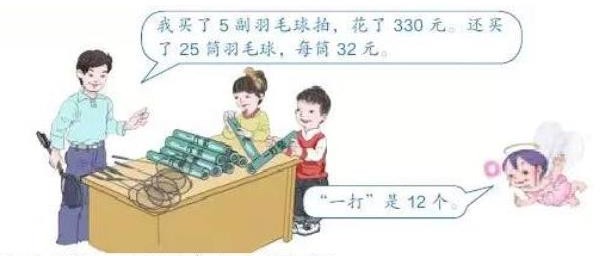 《在线课堂》学习单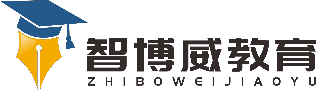 班级： 		姓名： 	  单元 数学 4 年级下册第 3 单元     课题 连除的简便运算 温故知 新 1.用简便运算计算下面各题： （1）736-297-136 （2）344-176-124自主攀登 2. 王老师一共买了多少个羽毛球？ 每支羽毛球拍多少钱？ 3.判断题。（对的画“√”，错的画“×”，并改正过来） （1）560÷40÷2=560÷（40×2）                             （  ）（2）105×5÷21=105÷（5×21）                            （  ） 稳中有 升 4.计算下列各题,怎么简便怎样计算： （1）1000÷4÷25 （2）3000÷125÷8 （3）6700÷（67×36） 说句心里话 